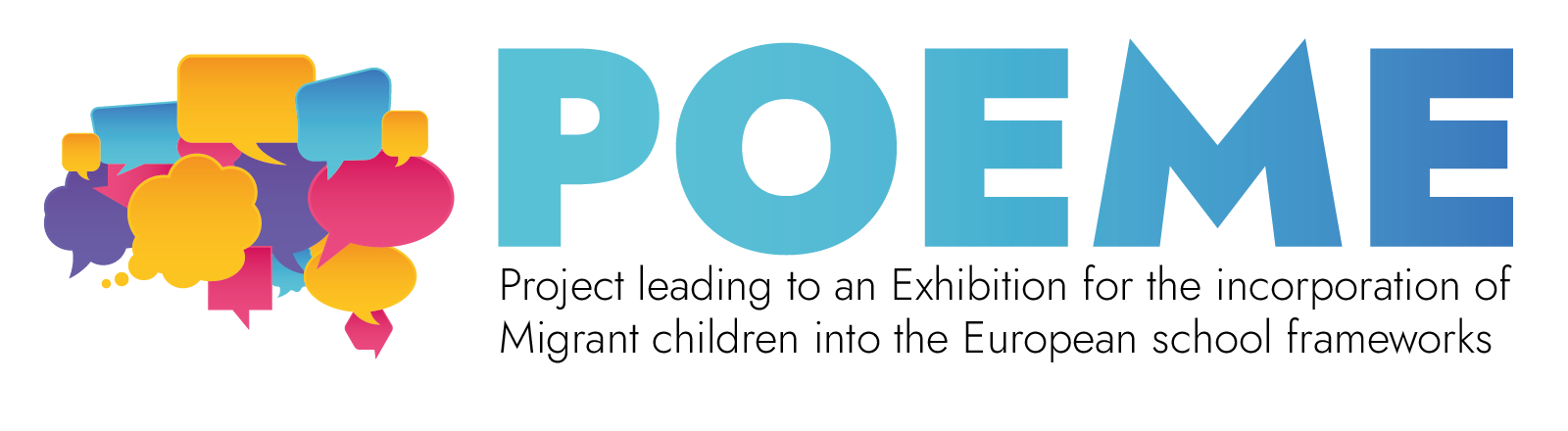 Planta da Exposição sobre CommandariaSubsecção:ViticulturaNúmero do elemento:1Nome do elemento:Mapeamento de aldeias de CommandariaTipo de elemento:Tangível ou digitalTempo de preparação recomendado:30 minutosAlunos necessários:Grupos de 2-4 alunosBreve descrição:Um mapa explicativo do Commandaria e outras vinhas de Chipre. O mapa apresenta a localização das vinhas no Chipre, onde a maior parte do vinho Commandaria é produzido e são consideradas como regiões certificadas como Commandaria.Materiais e/ou ferramentas necessários:Recurso do Elemento 1: Mapa explicativo (impresso ou digital)Etiquetas descritivas (impressas ou digitais)Dispositivo digital (opcional)Materiais de colagem (cola, papel, blu tack)Espaço para traçar o mapa ou mesa & tomada para dispositivo eletrónicoDimensões do elemento: As dimensões físicas do mapa e as etiquetas são proporcionais de acordo com o tamanho do mapa dado. Por exemplo, se o mapa tiver 150 x 100 cm, as etiquetas serão de 10 x 5 cm. A mesma coisa com o mapa digital.  Instruções de construção passo a passo:Passo 1: Preparar os materiais necessários de acordo com o número de alunos. Sugere-se dar 1 mapa a um grupo de no máximo 4 alunos. Fornecer aos alunos materiais de colagem e preparar etiquetas com antecedência (impressas ou digitais).  Passo 2: Passe os mapas e mostre-lhes as características básicas do mapa.   Passo 3: Deixe-os explorar o mapa durante 2-3 minutos. Passo 4: Os alunos começam a colar as etiquetas no local certo.  PS. O mapa pode ser aumentado tanto quanto necessário, e apresentado tanto digitalmente como em formato impresso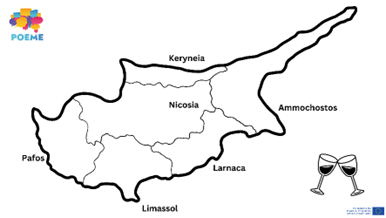 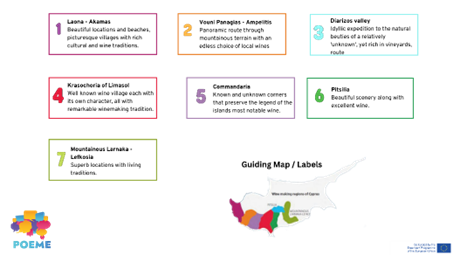 Subsecção:ViticulturaNúmero do elemento:2Nome do elemento:Estação de Livro sobre o processoTipo de elemento:DigitalTempo de preparação recomendado:30 minutosAlunos necessários:Grupos de 2-4 alunosBreve descrição:É um livro que irá delinear o processo de vinificação. Descreverá os dois tipos de uvas indígenas cipriotas e pelo menos cinco das principais fases de produção do Commandaria.  Materiais e/ou ferramentas necessários:Os alunos irão utilizar um dispositivo digital (telefone/tabela/portátil) para pesquisar os passos principais e encontrar as melhores imagens para cada passo. Criar um álbum digital de imagens utilizando um software de criação de livros. Recomendação: Book Creator ou Canva.  Os alunos podem também usar o e-book e/ou a ficha de trabalho POEMEDimensões do elemento: Formato digital - pode ser visto digitalmente ou descarregado como um ficheiro epub. Podem utilizar qualquer meio que já conheçam.  Instruções de construção passo a passo:Passo 1: Iniciar o processo de investigação  Passo 2: Recolha de fotografias do processo (imagens de referência) Passo 3: Usar o Book Creator ou Canva para criar um Livro de Processo com material audiovisual  Passo 4: No final, os alunos darão feedback e comentários sobre os seus álbunsSubsecção:ViticulturaNúmero do elemento:3Nome do elemento:Misturado!Tipo de elemento:TangívelTempo de preparação recomendado:30-40 minutosAlunos necessários:Atividade individual, os alunos podem reunir-se como um grupo no finalBreve descrição:Esta é uma atividade lúdica desordenada onde os alunos podem envolver-se no processo que exploram na exposição anterior. Ser-lhes-ão dadas frutas e sumos para esmagarem usando as suas mãos e ferramentas para fazerem os seus próprios "vinhos". A atividade destina-se a ser experiencial e a ajudá-los a envolver-se melhor no processo de mistura de materiais e de criação de algo a partir do zero.  Materiais e/ou ferramentas necessários:Variedade de frutas e sumos sazonais Ferramentas de cozinha (copo doseador, colheres, descascador, etc.) Objetos que esmagam alimentos (por exemplo, esmagador de alimentos, liquidificador, espremedor de sumo, etc.) Aventais Papel A3MesaDimensões do elemento: Brincadeira desarrumada - Atividade experiencialInstruções de construção passo a passo:Passo 1: Cada aluno irá selecionar 2-3 frutos e um sabor de sumo. Passo 2: Os alunos tentarão envolver-se no processo de criação misturando as frutas e os sumos, escolhendo as suas próprias analogias para criar "vinho" a partir do zero. Os alunos terão de manter um registo ou "receita" durante o seu processo.  Passo 3: Os alunos apresentarão o seu produto; explicarão como o fizeram e poderão experimentar as criações uns dos outros para comparar. Passo 4: Utilizando papel A3, os alunos criarão coletivamente um livro de vinhos, com uma coleção de todas as suas receitas.Subsecção:ViticulturaNúmero do elemento:4Nome do elemento:Tornarem-se especialistas em "Vinho"Tipo de elemento:Tangível e/ou DigitalTempo de preparação recomendado:15-20 minutosAlunos necessários:Atividade individual (grupos de 1)Breve descrição:A atividade de classificação será uma introdução aos peritos e provadores de vinho. Os alunos familiarizar-se-ão com estes processos praticando as suas capacidades de degustação. Os sumos serão utilizados em vez do vinho natural para esta atividade, e o processo será o mesmo. Os alunos classificarão o "vinho" de acordo com o seu aspeto, cheiro e sabor e depois acrescentarão uma conclusão/classificação geral.Materiais e/ou ferramentas necessários:Recurso da Prova 4: Atividade de avaliação de peritos em vinho (ou algo semelhante)Canetas/marcadores 4 tipos de sumo Copos/chávenasMesaDimensões do elemento: A atividade não tem uma dimensão/forma/formato. A atividade de classificação pode ser executada digitalmente utilizando dispositivos eletrónicos ou fisicamente imprimindo cópias A4 da tabela de atividade de classificação. A degustação pode apenas ser feita fisicamente.Instruções de construção passo a passo:Passo 1: Introdução aos peritos em vinho e a variedade de empregos na fábrica de vinho Passo 2: Explicação da folha de prova e classificação.  Passo 3: Começa a degustação. Será solicitado aos alunos que expressem a sua opinião regularmente durante esta atividade. Anotarão as suas observações individualmente ou em pequenos grupos *Recurso em formato pdf (físico ou digital).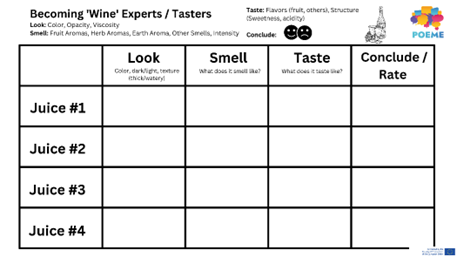 Subsecção:Idade MédiaNúmero do elemento:5Nome do elemento:Uma Linha Cronológica HistóricaTipo de elemento:Tangível e/ou DigitalTempo de preparação recomendado:15 minutosAlunos necessários:5-6 alunos por grupoBreve descrição:Esta atividade visa explorar a Idade Medieval e a história do Commandaria. Os alunos são convidados a ler um texto sobre Commandaria, anotar os acontecimentos mais importantes relacionados com a sua história e depois colocá-los cronologicamente na linha cronológica fornecida.   Materiais e/ou ferramentas necessários:Recurso do Elemento 5: Texto da Linha Cronológica (ou algo semelhante)Recurso do Elemento 5: Linha do tempo da história do Commandaria (impresso em pdf ou digital) (ou algo semelhante)Canetas e Papéis ou dispositivo eletrónicoFicha de trabalho ou e-book POEME sobre Commandaria (opcional)Dimensões do elemento: Linha temporal histórica em tamanho real (de acordo com o espaço disponível no chão/parede)Instruções de construção passo a passo:Passo 1: Partilhar o texto escrito sobre a história do Commandaria com os alunos Passo 2: Os alunos leem o texto e destacam os acontecimentos mais importantes ao longo da sua história Passo 3: Os alunos utilizam a linha cronológica para colocar os eventos cronologicamente.  Passo 4: Realizar uma discussão aberta no caso de os alunos terem respostas muito diferentes e pedir para explicar as suas escolhas. *Recurso dado em formato pdf (física ou digitalmente)  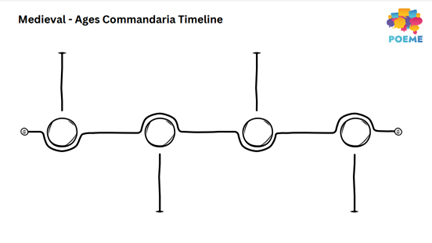 Subsecção:Idade MédiaNúmero do elemento:6Nome do elemento:Batalha dos Vinhos - Conta-nos a tua históriaTipo de elemento:Intangível e/ou digitalTempo de preparação recomendado:30-45 minutosAlunos necessários:2-4 alunos por grupoBreve descrição:Os alunos são convidados a assumir os papéis de personagens durante a Idade Média e criar diálogos numa história imaginativa para reencenar o concurso Batalha dos Vinhos organizado pelo Rei Filipe II. Espera-se que os alunos improvisem numa atividade de representação e tentem utilizar o vocabulário aprendido nas atividades anteriores.  Materiais e/ou ferramentas necessários:Recurso para o elemento 6: Diretrizes para contar histórias (ou algo semelhante)Garrafa de vinho Commandaria Outras garrafas de vinho (preferencialmente de países diferentes) Cadeira (para o Rei) Adereços relacionados com a Idade Média (opcional) Fatos da Idade Média (opcional)Câmara para gravação/projetor (opcional)Dimensões do elemento: Atividade de representação. A atividade pode ser realizada uma vez fisicamente e depois gravada para ser exibida digitalmente (utilizando um projetor/ecrã) em loop durante o tempo restante da exposição.Instruções de construção passo a passo:Passo 1: Ler o Recurso para o elemento 6 e dividir os papéis entre os alunos (ou algo semelhante)Passo 2: Os alunos fazem uma tempestade de ideias e criam um diálogo fictício com as suas personagens relacionado com o período e a Batalha dos Vinhos   Passo 3: Os alunos mostram o seu trabalho ao públicoPasso 4 (Opcional): Os alunos podem gravar a sua atuação uma vez e depois exibi-la utilizando um projetor num loop contínuo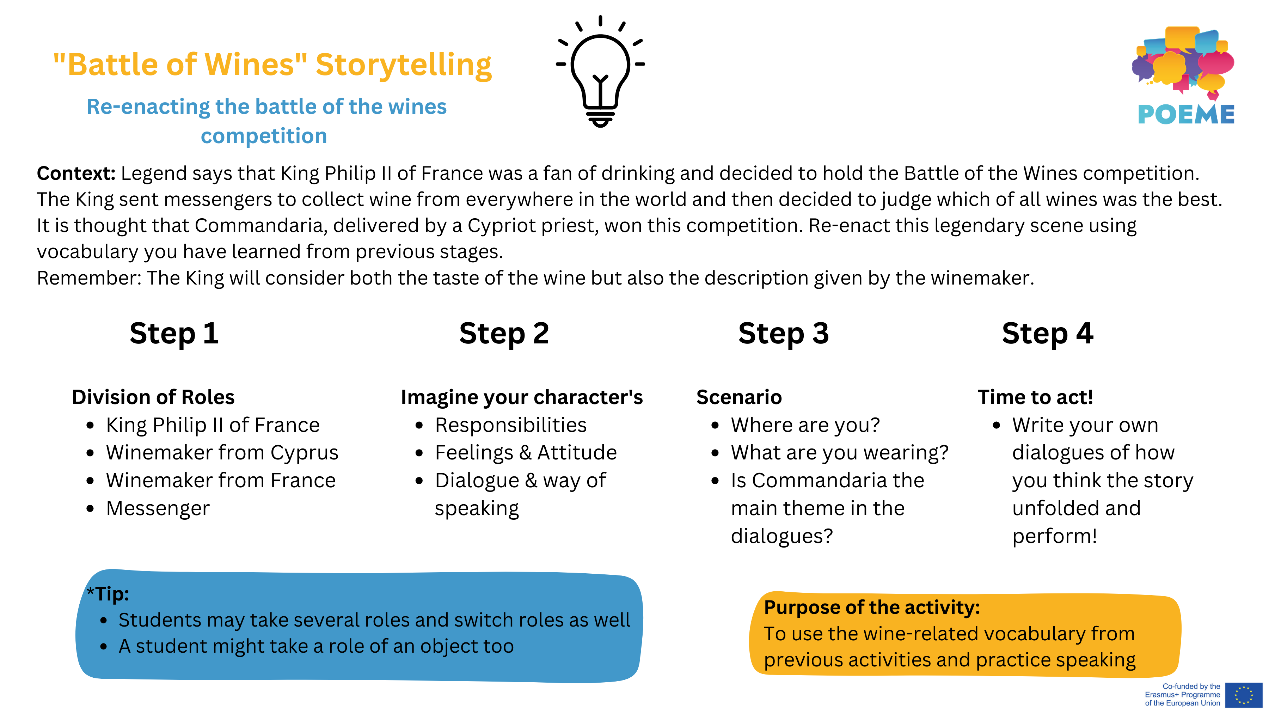 Subsecção:TradiçãoNúmero do elemento:7Nome do elemento:Pinta o teu CaminhoTipo de elemento:TangívelTempo de preparação recomendado:20 minutosAlunos necessários:Atividade individual ou em paresBreve descrição:Esta atividade procura utilizar Commandaria como meio artístico para criar desenhos representativos ou não representativos - idealmente relacionados com o próprio vinho. O resultado final será exposto no espaço disponível e os alunos podem também acrescentar uma pequena descrição e etiqueta da sua pintura (na sala de aula, salão, etc.).   Materiais e/ou ferramentas necessários:Papel de aguarela A3 para cada aluno Vinho Commandaria Aventais Pincéis/ferramentas de pintura Pinos e/ou Blu Tack (para exibição)  Folhas e ramos de videira (opcional)Mesas/pequenas estaçõesDimensões do elemento: A atividade pode ter lugar numa sala de aula, num estúdio de arte ou num espaço aberto onde os alunos têm o espaço para pintar e experimentar o meio artístico. Cada aluno pode ter a sua própria estação (mesa, bancada, etc.) para trabalhar individualmenteInstruções de construção passo a passo:Passo 1: Será ensinado aos alunos como utilizar Commandaria como meio para pintar.  Passo 2: Utilizando o vinho Commandaria como 'tinta' e/ou materiais que compõem o vinho Commandaria, os alunos criarão as suas próprias criações artísticas  Passo 3: Pedir aos alunos para escreverem uma pequena descrição da sua obra de arte e acrescentem uma etiqueta com o título da pintura Passo 4: Compilar uma coleção dos quadros para exposição nas salas de aula ou na escola.  Subsecção:TradiçãoNúmero do elemento:8Nome do elemento:Vinho Faça Você MesmoTipo de elemento:Tangível ou digitalTempo de preparação recomendado:25-30 minutosAlunos necessários:2-3 alunos por grupoBreve descrição:Nesta atividade, os alunos aprenderão a fazer uma tempestade de ideias sobre o Ponto Único de Venda de um produto (PUV) passo a passo. Nesta atividade, os alunos aprenderão a fazer brainstorming sobre o Ponto Único de Venda de um produto (PUV) passo a passo. Utilizarão as suas capacidades para comercializar e personalizar a sua ideia de marca para a tentarem "vender" a potenciais compradores.Materiais e/ou ferramentas necessários:Recurso para o Elemento 8: Brainstorming sobre o PUV (ou algo semelhante)Garrafas de vinho/Commandaria reutilizadas ou recicladas Etiquetas adesivas/não adesivas Papel Canetas & marcadores coloridos Dispositivo eletrónico (opcional - para investigação e/ou impressão/design)Mesas/pequenas estaçõesDimensões do elemento: A atividade pode ser realizada digitalmente utilizando software de desenho como o Canva para modelar uma marca e completar o brainstorming digitalmente. Se feito fisicamente, os grupos de alunos devem ter um espaço dedicado na sala para colocar os seus materiais e esboçar as suas ideias.Instruções de construção passo a passo:Passo 1: Brainstorming para ideias de negócios de vinho Passo 2: Completar os parâmetros de PUV Passo 3: Criar o logótipo e as garrafas Passo 4: Apresentar o seu produto ao resto da turma e tentar "vendê-lo" - comercializá-lo (Opcional) Passo 5: Os alunos podem votar no grupo cujo design e marketing acreditam ter sido mais eficaz 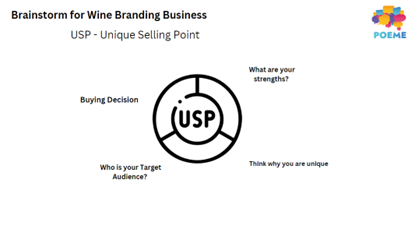 Subsecção:TradiçãoNúmero do elemento:9Nome do elemento:Commandaria - Uma curta metragemTipo de elemento:DigitalTempo de preparação recomendado:5-10 minutosAlunos necessários:Todos os alunosBreve descrição:Nesta atividade, os alunos aprenderão como exibir um vídeo digital com o equipamento disponível. Utilização de dispositivos de áudio e monitores para configurar a apresentação. Espera-se que estejam bem informados sobre o vídeo, uma vez que podem ser feitas perguntas no final.  Materiais e/ou ferramentas necessários:Recurso para o Elemento 9: Curta Metragem sobre Commandaria (ou algo semelhante)Monitor & Colunas Ecrã/Portátil/ProjetorDimensões do elemento: Apresentação do trabalho. O tamanho da parede ou do ecrã depende do espaço disponível. Um ecrã de televisão ou portátil também pode ser adequado.Instruções de construção passo a passo:Passo 1: Configurar dispositivos para ver o vídeo (por exemplo, projetor, ecrã, computador portátil, som, etc.)   Passo 2: Ver o vídeo e tomar notas Passo 3: Preparar para perguntas